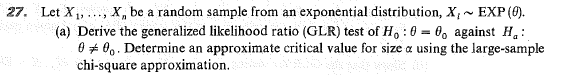 Repeat using a one-sided alternative: θ < θ0.